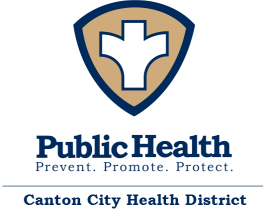 Confidentiality Agreement for Outside AgencyPatient information in any form, written, spoken or in electronic systems, is protected by federal Health Insurance Portability and Accountability Act (HIPAA) of 1996.  						 has access to the Canton City Health District (CCHD) facilities exclusively for the purposes of performing duties in the service agreement and is expressly prohibited from accessing any electronic equipment or reading any information regarding patient care.  In the event that any personnel employed by                    						 overhear any information regarding patients while on premises or see any information, that information will be kept confidential and not disclosed.Failure to abide by the terms of this agreement may result in termination of contract and/or legal action against 						 and/or the agencies personnel.							Canton City Health DistrictAgency NameSignature						SignaturePrint Name						Print NameTitle							TitleDate							Date